Муниципальное автономное дошкольное образовательное учреждение г. Нижневартовск детский сад №80 «Светлячок» 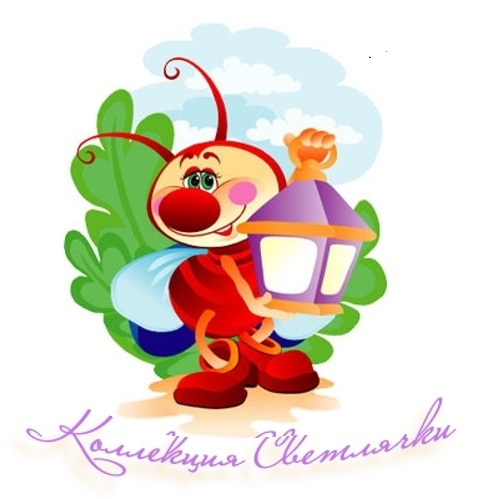 Занятие по развитию речи в средней группе «Моя семья»Воспитатель: Перевозчикова Альбина Акрамовнаг.НижневартовскЗадачи:1. Формировать правильное представление о семье, роли матери, отца, дедушки, бабушки, сестры, брата.
2. Закрепить представления о трудовых обязанностях членов семьи.
3. Упражнять детей в подборе прилагательных и глаголов.
4. Воспитывать положительные взаимоотношения в семье, взаимовыручку, любовь ко всем членам семьи.Предварительная работа:1. Заучивание фамилии, имени, отчества и профессии родителей.
2.Рассматривание семейных фотографий на даче, в квартире, на море, в лесу.
3. Наблюдение и запоминание, какие обязанности, какую работу выполняют дома члены семьи.Материал:Семейные фотографии, медальоны для награждения.Ход занятия:1. Воспитатель: «Ребята, сегодня у нас проводится конкурс рассказов о самой хорошей и дружной семье. Чтобы победить в нем, нужно постараться очень интересно рассказать о своей семье». - Ребята, как вы думаете, что такое семья? /это папа, мама, брат, сестренка, дедушка, бабушка/. - Расскажите, пожалуйста, как зовут ваших родителей по имени, отчеству, где и кем они работают? - Есть ли у вас братья, сестры, дедушки, бабушки? - Как можно назвать их всех одним словом? /семья/. - Кто может быть членом семьи, чужие люди или только родственники? /только родственники/. - Как живут члены одной семьи, вместе или отдельно? /вместе, дедушка с бабушкой могут жить отдельно/.Игра с мячом «Кто как трудится в вашей семье?»/договаривать: папа, мама, бабушка, дедушка, сестра, брат, я/ходит на работу
шьет
зарабатывает деньги
проверяет уроки
ходит в магазин за покупками
учит уроки
готовит пищу
ухаживает за цветами
вытирает пыль
моет посуду
убирает в доме
гладит
играет
стирает
читает
мастеритФизкультурная минутка «Кто приехал?»/пальцы обеих рук складываются кончиками вместе/Кто приехал?
/большими пальцами/Мы, мы, мы
/4-мя пальцами, кроме больших/Мама, мама, это ты?
/большими пальцами/Да, да, да
/указательными пальцами/Папа, папа, это ты?
/большими пальцами/Да, да, да
/средними пальцами/Братец, братец, это ты?
/большими пальцами/Да, да, да
/безымянными пальцами/Ах, сестричка, это ты?
/большими пальцами/Да, да, да /мизинцами/Все мы вместе, да, да, да!
/всеми пальцами/.Игра «Давайте справедливо распределим обязанности»Отец – зарабатывает деньги, готовит пищу, делает ремонт, убирает …Мама – зарабатывает деньги, готовит пищу, стирает, ухаживает за детьми, гладит…Сын – убирает, выносит мусор, ходит в магазин за продуктами, пылесосит…Дочь – моет и вытирает посуду, пыль, ухаживает за цветами, делает уроки…Бабушка – вяжет, стирает, помогает маме, печет пироги, гуляет с внуками…Дедушка – мастерит, читает, помогает бабушке, папе, гуляет с внуками…Игра «Какая у вас семья?»большая
маленькая
дружная
заботливая
трудолюбивая
веселая
добрая
хорошая
строгая
здоровая
крепкая
счастливая- Ребята, а что нужно делать, чтобы в вашей семье у всех было радостное настроение? /не обижать, не ссориться, помогать, дарить подарки, получать хорошие оценки, трудиться, любить друг друга, вместе отдыхать…/- Я думаю, что в этом конкурсе победили вы все, потому что очень интересно и с большой любовью рассказали о своей семье, поэтому все заслужили призы-медальоны с надписью «Дружная семья».